Publicado en  el 18/10/2016 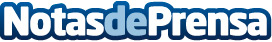 Íñigo Méndez de Vigo preside la inauguración de la exposición ‘Renoir: intimidad’ en el Museo Thyssen-BornemiszaLa muestra, que podrá verse hasta el 22 de enero, recorre algunas de las obras impresionistas más emblemáticas del pintor francés, procedentes de mueseos y colecciones artísticas de todo el mundo
Datos de contacto:Nota de prensa publicada en: https://www.notasdeprensa.es/inigo-mendez-de-vigo-preside-la-inauguracion_1 Categorias: Nacional Artes Visuales Comunicación Madrid http://www.notasdeprensa.es